UČNI SKLOP: Življenjepis in pripoved o življenju osebe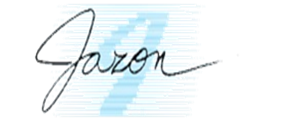 Tema: Premi govorSamovrednotenje učenjaPri vrednotenju svojega znanja si lahko pomagaš s spodnjim obrazcem – semaforjem. V ustrezno okence (na desni strani) s križcem označi, kako si zadovoljen/zadovoljna s svojim usvojenim znanjem.Legenda:zelena barva = učno snov odlično obvladamrumena barva = učno snov delno obvladamrdeča barva = učno snov slabo obvladam                                                                                          Refleksija o učenju Spodnja vprašanja so ti lahko v pomoč pri razmišljanju o svojem znanju in načrtovanju učenja za izboljšanje le-tega.Kaj že znam?Kaj želim še izboljšati?Kako so mi pri napredku pomagale različne vrste nalog?Na kaj moram biti pri učenju še posebej pozoren/pozorna?Na kaj sem pri učenju še posebej ponosen/ponosna? Kaj sem pri učenju spoznal/a o sebi in o svojem delu?Samostojno poslušam neumetnostno besedilo.V besedilu prepoznam premi govor ter predstavim njegovo sestavo in zapis.V besedilu prepoznam odvisni govor ter predstavim njegovo sestavo in zapis.O prvotnem govornem dogodku poročam na dva načina: s premim in z odvisnim govorom.Premi govor pretvarjam v odvisnega ter obratno.Poznam pravila za zapis premega govora (s spremnim stavkom pred dobesednim navedkom ali za njim).Samostojno napišem besedilo, v katerem uporabim pridobljeno znanje o premem in odvisnem govoru.Pri pisanju besedila upoštevam pravopisna pravila, se izogibam nepotrebnim besednim ponovitvam.Ovrednotim napisano besedilo po naslednjih merilih: razumljivosti, učinkovitosti, ustreznosti, verodostojnosti. Svoje mnenje utemeljim.Glede na povratno informacijo učitelja ali sošolca načrtujem, kako bi svoje besedilo pravopisno izboljšal.Prepoznam in ovrednotim učinek pridobljenega procesnega in vsebinskega znanja iz te enote.Razumem navedene strokovne izraze: premi govor, odvisni govor, spremni stavek, dobesedni navedek, ločilo.Svoje razumevanje (zgoraj navedenih) jezikoslovnih izrazov ponazorim s primeri iz obravnavanega besedila.